Prirodoslovno-grafička škola ZadarPerivoj Vladimira Nazora 3KLASA:       400-02/23-01/4                                                                                                                                             URBROJ:     2198-1-63-23-2                                              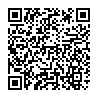 Zadar, 11. srpnja 2023.OBRAZLOŽENJE IZVJEŠTAJA O IZVRŠENJU FINANCIJSKOG PLANA OD 1.1.2023. DO 30.6.2023.1. OBRAZLOŽENJE OPĆEG DIJELA IZVJEŠTAJAPregled planiranih i ostvarenih prihoda za razdoblje od 1.1.2023. do 30.6.2023.Prihodi poslovanja za cijelu 2023. godinu planirani su u iznosu od 978.093,46 eura, a u periodu do kraja lipnja 2023. ostvareni u iznosu od  510.823,79 eura što predstavlja izvršenje plana od 52.23%.Prihodi od pomoći iz inozemstva i od subjekata unutar općeg proračunaPomoći proračunskim korisnicima iz proračuna koji im nije nadležan ostvarene su u visini od 442.080,02 eura što je 51,19% od plana. Ostvareno se odnosi na pomoći iz državnog proračuna odnosno Ministarstva znanosti i obrazovanja (prihodi za plaće, materijalna prava zaposlenika,  županijsko stručno vijeće, prihoda namijenjenih za nabavu zaliha menstrualnih potrepština) i pomoći iz inozemstva (završna uplata za Projekt Erasmus CoLab, prihodi za  Projekt Erasmus Plato´S, te Projekt Školska shema i Projekt Inkluzija – korak bliže društvu bez prepreka kojim se financira rad pomoćnika u nastavi) i prihoda za posebne namjene.Prihodi od prodaje proizvoda i robe te pruženih uslugaVlastiti prihodi, odnosno prihodi od prodaje proizvoda i robe te pruženih usluga planirani su u iznosu od 3.778,00 eura, a ostvareni u iznosu od 3.940,54 eura s indeksom 104.30. Škola je ostvarila vlastite prihode od najma prostora, te pružanja usluge grafičke pripreme i tiska (plakata, kalendara, knjižica, letaka i sl.).Prihodi iz nadležnog proračuna i od HZZO-a temeljem ugovornih obvezaPrihodi iz nadležnog proračuna i od HZZO-a temeljem ugovornih obveza ostvareni su u iznosu od 47.397,30 eura što je 56,97% od plana. Prihodi iz proračuna za financiranje redovne djelatnosti su prihodi iz proračuna Zadarske županije koji su planirani u iznosu od 83.194,23 eura te ostvareni u iznosu od 47.397,30 eura odnosno 56,97%.1.2 	Pregled planiranih i ostvarenih rashoda za razdoblje od 1.1.2023. do 30.6.2023. godine Ukupni rashodi ostvareni su u iznosu od 497.586,19 eura što predstavlja izvršenje plana od 50,06%.Najveći dio ostvarenih rashoda odnose se na rashode poslovanja sa udjelom od 99,61% koje čine rashodi za zaposlene i materijalni rashodi.Rashodi za zaposleneRashodi za zaposlene izvršeni su u iznosu od 451.387,51 eura s indeksom od 51,45 u odnosu na plan. Obuhvaćaju rashode za plaće zaposlenika i ostala materijalna prava zaposlenika financiranih iz državnog proračuna te plaće pomoćnika u nastavi.Materijalni rashodiMaterijalni rashodi planirani su u iznosu od 106.650,88 eura, a ostvareni u iznosu od 43.593,30 eura s indeksom 40,87. Ostali rashodiOstali rashodi planirani u iznosu od 691,30 eura izvršeni su s indeksom 99,39, a odnose se na nabavu zaliha menstrualnih potrepština.Rashodi za nabavu nefinancijske imovineRashodi za nabavu nefinancijske imovine izvršeni su u iznosu od 1.918,30 eura  što je 20,75% od plana. Obuhvaćaju rashode za nabavu opreme za fotografiranje i snimanje te knjiga.1.3 Višak prihodaPreneseni višak prihoda iz 2022. godine iznosi 15.787,88 eura.  Tijekom 2023. godine od prenesenog viška utrošeno je na rashode 3.888,87 eura odnosno 24,63%.2. OBRAZLOŽENJE POSEBNOG DIJELA IZVJEŠTAJAProgram Djelatnost srednjih škola financira se od strane Zadarske županije (izvor 45 - F.P. i dod. udio u por. na dohodak) koja određuje limite za navedeni program. Programom se financiraju rashodi za materijal (uredski, nastavni, materijal za tekuće i investicijsko održavanje zgrade i školske opreme), energiju (el. energiju, plin, gorivo za grijanje) naknade troškova zaposlenih (prijevoz, službena putovanja, seminari, savjetovanja) te rashodi za usluge (usluge telefona, tekućeg i investicijskog održavanja zgrade i opreme, komunalne usluge, najmovi i zakupnine, zdravstveni pregledi zaposlenika, intelektualne usluge, računalne i ostale nespomenute usluge). Indeks izvršenja rashoda programa Djelatnost srednjih škola u odnosu na plan je 44,01.Ciljevi koji su ostvareni provedbom programa:1. Redovito podmirivanje svih troškova poslovanja radi kvalitetnijeg i uspješnijeg odvijanja nastavnog procesa.2. Uspješno i kvalitetno odvijanje nastave uz zadovoljenje svih potrebitih zahtjeva učenika i djelatnika.Programom Administracija i upravljanje planiraju se plaće i ostali troškovi zaposlenih (poput regresa, nagrada, pomoći) koji se financiraju iz državnog proračuna (izvor 51) od strane Ministarstva znanosti i obrazovanja. Indeks izvršenja programa u odnosu na plan iznosi 51,15.Ciljevi koji su ostvareni provedbom programa:1. Podmirivanje obveza prema zaposlenicima, isplata plaća i ostalih materijalnih prava.2. Izvršavanje obveza i poštivanje prava zaposlenika prema temeljnom kolektivnom ugovoru.Program javne potrebe u prosvjeti financira se od strane Zadarske županije za projektne/programske aktivnosti na području kulture, sporta i prosvjete.Ciljevi koji su ostvareni provedbom programa:Dodatna edukacija učenika aktivnim sudjelovanjem u programima, te edukacija posjetitelja programa.Program Inkluzija – korak bliže društvu bez prepreka iz sredstava europskog socijalnog fonda i dijelom sredstvima županije financiraju se plaće za pomoćnike u nastavi. Ciljevi koji su ostvareni provedbom programa:1. Veća socijalna uključenost i integracija učenika s teškoćama u razvoju u redoviti obrazovni sustav.2. Neposrednim radom pomoćnika s učenicima s teškoćama u razvoju omogućilo se postizanje boljih obrazovnih rezultata i uspješnija socijalizacija učenika.3. Stjecanjem vještina i stručnih kompetencija pomoćnika, osigurava se njihovo bolje pozicioniranje na tržištu rada.Projekt Erasmus CoLab proveden je radi stručnog usavršavanja učenika škole. Završna isplata izvršena je u siječnju 2023. godine.Ciljevi koji su ostvareni provedbom projekta:1. Usavršavanje znanja i vještina učenika radi stjecanja novih kompetencija i povećanja zapošljivosti na tržištu rada.2. Učinak projekta uočljiv je na razini sudionika i ustanove. Povećana je zapošljivost učenika i njihova izražena motivacija za nadograđivanje znanja koje su stekli na mobilnosti. Povećan je interes lokalne javnosti za školu. Postoji i učinak projekta na stvaranje novih kurikuluma.U projektu PLATO'S EU Prirodoslovno grafička škola kao partner je zadužena za izradu vizualnog identiteta projekta, odnosno izradu otvorene obrazovne digitalne platforme koja će sadržavati otvorene obrazovne resurse za poticanje raznih filozofskih praksi, izradu dizajna i pripreme za tisak priručnika za nastavnike, te izradu dizajna i pripreme za tisak udžbenika „Philosophical Cookbook“.  Indeks izvršenja rashoda projekta u odnosu na plan iznosi 1,35 u prvom polugodištu.Ciljevi koji su ostvareni provedbom projekta:1. Jačanje profesionalnih kapaciteta nastavnika, digitalnih vještina i kompetencija.2. Uvođenje novih metoda učenja i poučavanja, jačanje kritičkog mišljenja i deliberativnog dijaloga u obrazovanju te razvijanje digitalnih vještina i promicanje medijske pismenosti.									Ravnateljica:									Anamarija Ivković dipl. ing.